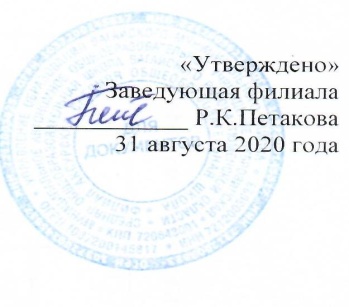 Режим группы кратковременного пребыванияАксурской средней общеобразовательной школы,филиала МАОУ Дубровинская СОШгруппа КМПДень неделиВремя Понедельник 10.00-11.00Понедельник 15.00-16.00